NEWSPAPER ARTICLE DESCRIBES THE INVASION OF HAMPTON200 YEARS AGO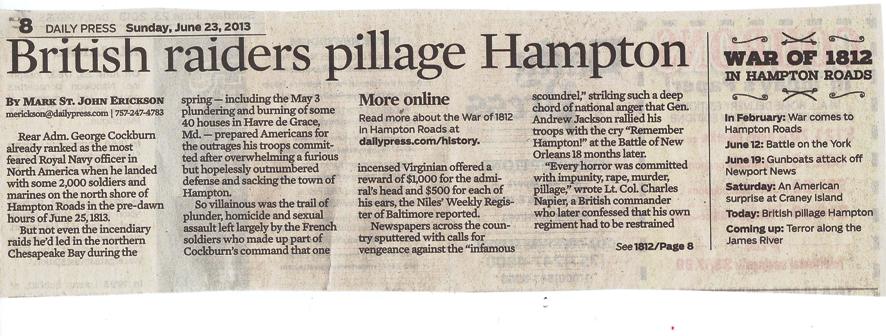 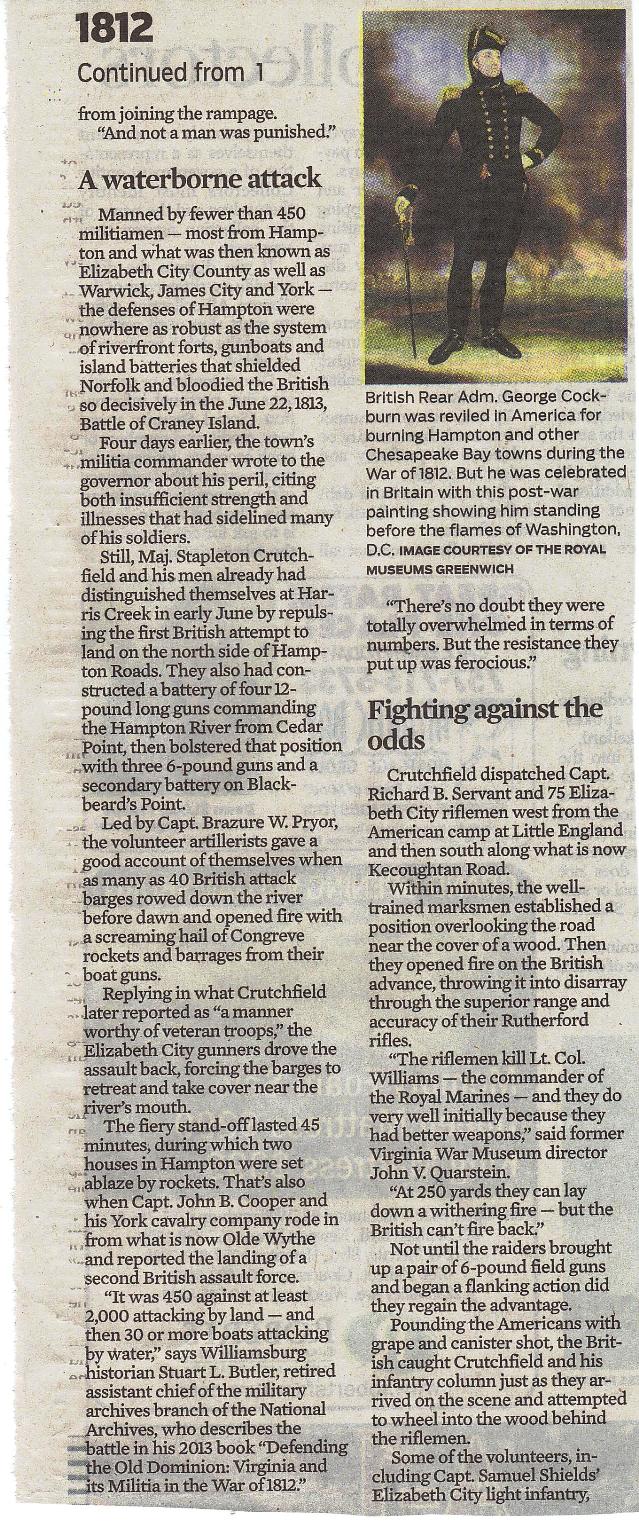 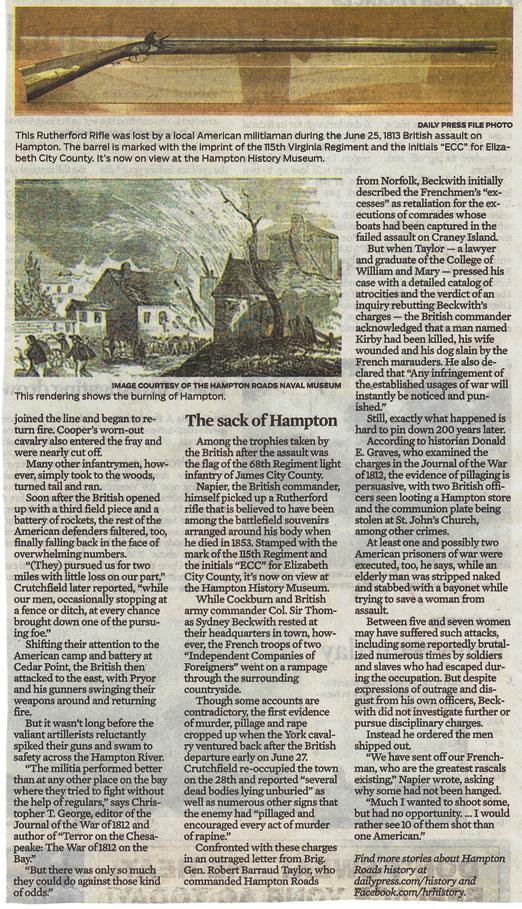 